Publicado en Ciudad de México el 03/02/2020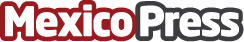 Viajar con estilo de la mano de Lipault Los 'bolsos perfectos' para llevar con estilo a viajes de negocios más placenteros, todo pensado en la 'working-girl moderna'Datos de contacto:Viridiana Trejo2221885993Nota de prensa publicada en: https://www.mexicopress.com.mx/viajar-con-estilo-de-la-mano-de-lipault Categorías: Viaje Moda Emprendedores Consumo Ciudad de México http://www.mexicopress.com.mx